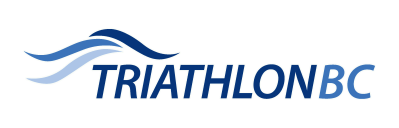 NOMINATION FORM - BOARD OF DIRECTORSThis form is to be completed by individuals who are interested in being nominated for election to the Triathlon BC Board of Directors. Completed packages must be submitted to Triathlon BC no later than 12:00pm, Monday, October 3rd, 2022.  Packages can be submitted in confidence directly to allan@tribc.org. The Board of Directors are volunteers from diverse professional backgrounds.Under the Societies Act of BC, to be eligible for election, an individual must:Be eighteen (18) years of age or older;Be a Member of the Society;Have the power under law to contract;Have not been declared incapable by a court in Canada or in another country;Not be an undischarged bankrupt; andNot been convicted of an offence in connection with the promotion, formation or management of a corporation or unincorporated entity, or of an offence involving fraud.To ensure that the Board is composed of qualified and skilled individuals capable of, and committed to, providing effective stewardship of the sport, Triathlon BC is currently looking for individuals, free from conflict of interest, versed in one or more of the following skills:Financial AcumenGovernanceLegal & Risk ManagementStrategy & CommunicationDigital Marketing & Graphic DesignFundraising, Giving & PhilanthropyIn 2022, Triathlon BC is looking for dedicated individuals to fill a total of 6 positions; four (4) Director at Large positions and one (2) Executive positions (Treasurer & Secretary). Owing to the complexity of funding, the Treasurer must hold a professional accounting designation.Diversity on the Board is important to Triathlon BC. Elected Directors have the responsibility for setting directions, establishing policy, and overseeing the activities of the organization. More specifically, Directors must: • Support the objectives of the Organization. • Read and understand the financial statements and otherwise assist the Board in fulfilling its fiduciary responsibility. • Attend meetings of the Board and actively participate in decision-making. • Serve on at least one (1) committee • Share their areas of expertise with the Board • Be an advocate for the Organization and the sport • Obtain various means of support for the organization, such as sponsorships, advertisers, members, exhibitors, speakers, etc. • Fulfill the duties of care, obedience and loyalty to the Organization• Participate in regular assessments to improve Board performance• Participate in strategic planning activities• Work to develop new leadership and recommend potential Directors to the Nominations Committee. • Avoid conflicts of interest• Participate in the organization’s conferences and meetings. Regular (virtual) Board meetings are held approximately 10 times each year, and are typically 60 to 90 minutes in duration. Some evening and/or weekend meetings will also be required. Directors are provided with an agenda and supporting information in advance of each meeting. Elected Directors commit themselves to ethical, business-like and lawful conduct, including proper use of authority and decorum while representing Triathlon BC during their Board tenure.  A background check is required by all new Board members.Directors are required to attend a minimum of 75% of the monthly meetings per calendar year. The Board holds an annual Retreat and Planning session, which take place on a weekend, typically in the late fall or early winter. CANDIDATE PROFILE (Please limit to a maximum of 250 words in each section)Please complete the following information; sign and date the declaration below. BRIEFLY EXPLAIN WHAT ROLE YOU ARE SEEKING AND WHY:
Please provide professional designations where appropriate.WHAT EXPERTISE CAN YOU BRING TO THE TRIATHLON BC BOARD?Summarise experience, skills and qualifications you have acquired through employment, volunteer work and/or involvement in other activities. DO YOU HAVE ANY PREVIOUS BOARD EXPERIENCE? IF SO, WHERE AND FOR HOW LONG?Using the table below, please rate your experience level in the following areas, with 1 INDICATING low experience and 4 being extensive experience. NOMINEE BIOGRAPHY (PUBLISHED ONLINE) – PLEASE LIMIT TO A MAXIMUM OF 250 WORDSNominees must also include a high-resolution headshot photo, publishable online.
DECLARATIONPlease confirm that you are in compliance with the listed eligibility requirements.          YES                NOBy signing below, you consent to let your name stand for election to the Triathlon BC Board of Directors at the 2022 Annual General Meeting.Name:________________________________________ 	Signature: ______________________________Date: ________________________________________  Triathlon BC member Number: _____________Please submit this form, together with a high resolution headshot, via email to allan@tribc.org.To be included on a published slate of nominees, this nomination package must be received no later than 12:00pm October 3, 2022. SKILL / COMPETENCYLOWHIGHHuman Resources1234Strategic Planning1234Governance1234Legal1234Financial1234Digital Marking & Social Media1234Fundraising & Philanthropy1234Risk Management1234Business Leadership1234